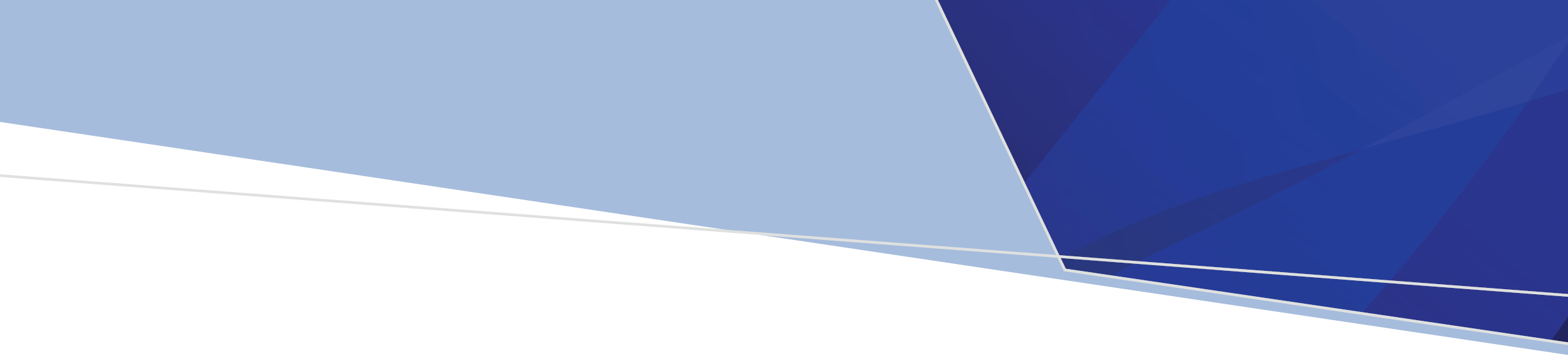 VADC Bulletins must be read in conjunction with the VADC Data Specification, available here VADC documentation - health.vicCONTENTS1. Specifications for revisions to the VADC for July 2021	22. Residential pre-admission service stream code	23. Event- course length	24. Table 4.2.5 Funding source attributes	25. End of year transition reminder	36. VADC 20- 21 Data quality and completeness	37. VADC test environment	38. Vendor testing instructions for 2021-22 files	39. Department updates	410. MFT passwords	411. Contact details	4Appendix 1	51. Specifications for revisions to the VADC for July 2021 The Specifications for revisions to the VADC for 1 July 2021 were released on 24.12.2020.  It is important to ensure your vendor has received the specifications and is working on the changes. This will guarantee sufficient time for both the vendor and your service to complete testing of the changes and enable services to enter data in the updated software from July 1 2021.2. Residential pre-admission service stream code Residential Pre- admission engagement service stream code 32 (Treatment event type - Preadmission) will be retired in 2021-22. We recommend that organisations commence using code 33 (Presentation event type - Preadmission) during the coming months so any service events with code 32 have been ended and submitted with correct end date before the cutover of 01 July 2021.Events reported with code-32 will still be accepted and allocated DTAU in 2020-21, however service events reported with code 32 will not be accepted from July 2021.3. Event- course length Please refer to Appendix 1In response to queries we are clarifying the requirement for reporting Course Length from 01 July 2021.An amendment to Proposal 14 circulated in December’s Specifications for revisions to the VADC for 1 July 2021 outlined that there was no longer a requirement for residential withdrawal and residential rehabilitation to report course length for 2021/2022. From 01 July 2021 Course length is only required for DTAU funded counselling and DTAU funded Non-Residential Withdrawal.  DTAU funding for extended residential admissions will be calculated using length of stay from the reported start and end dates.  If Course Length is reported for these service events, they will not trigger a warning.4. Table 4.2.5 Funding source attributesPlease refer to Appendix 1To assist both vendors and services the funding source attributes table 4.2.5 has been supplied with two versions, one with changes highlighted and the other the final version as it will appear in the VADC Data Specification for 2021-22. We hope supplying both formats will support the correct interpretation of funding source combination changes. 5. End of year transition reminderDo not artificially close service events on 30 June 2021 due to end of financial year. There is no requirement for this as part of end of financial year arrangements.To allow extra time for implementation, the July 21 submission deadline (ordinarily 15 August 2021) will be relaxed and services can submit July 2021 data no later than 15 Sept 2021.  August 2021 data will also be due on Sept 15 2021. 6. VADC 20- 21 Data quality and completenessWe recognise that service providers are working extremely hard to meet reporting timeframes in difficult and demanding environments and we appreciate the efforts being made.  VADC data continues to be required to be submitted and all errors addressed by the 15th of the month. Please advise VADC_data@health.vic.gov.au if you are unable to meet the timelines.Closure of service events should be in accordance with the VADC business rules and be an accurate reflection of activity. Advice on end of financial year reporting is included in the Specifications for revisions to the VADC for 1 July 2021. These specifications can be downloaded from https://www2.health.vic.gov.au/alcohol-and-drugs/funding-and-reporting-aod-services/reporting-for-aod-services/data-collection/annual-changes7. VADC test environmentThe VADC testing environment is available and testing is recommended where a service provider wishes to test data for validations before submitting data for reporting. Once the extracts have passed the TEST environment, you are ready to submit for reporting. To upload files into TEST environment, add _test to the end of the file name. For example, 99888777_072021_test.xmlWhen ready to submit for reporting, please submit files without _test in the file name. For example, 99888777_072021.xmlPlease note, incorrectly named files can be renamed once uploaded into MFT. To rename a file, highlight the file that needs renaming, go to “More actions”, select “Rename” and “Ok”. 8. Vendor testing instructions for 2021-22 filesFurther details will be provided in a subsequent Bulletin for vendor testing of 2021-22 changes.9. Department updatesThere have been Machinery of Government (MoG) changes at the Department of Health and Human Services (DHHS) these changes took effect February 1. DHHS has been separated into the Department of Health (DH) and Department of Families, Fairness and Housing (DFFH). The VADC Reporting team will sit under the Department of Health.Email addresses will be updated in stages to @health.vic.gov.au – emails sent to the old email addresses will be redirected automatically to the new @health addresses. You can start using the VADC_Data@health.vic.gov.au email addresses now.10. MFT passwordsMFT passwords have a duration of 12 months, unfortunately you are not prompted to update your password instead you receive a pop up with ‘ERROR: Login was not successful’, if you receive this error, please reset your password.  After 3 unsuccessful login attempts you will be locked out and there is a 24 hour period before you can attempt to reset the password.  We are unable to reset your password on your behalf.11. Contact details  VADC Bulletins are produced at intervals to provide updates to specification and current data issues.  Service providers are encouraged to submit VADC queries and feedback to VADC_data@health.vic.gov.auFor assistance with:VADC data submissions and the Service Event Statement (SES) – contact VADC_data@health.vic.gov.au  service targets and performance reports – contact your divisional Agency Performance System Support (APSS)data requests and reporting queries – contact Victorian Agency for Health Information (VAHI) https://vahi.freshdesk.com/support/homefunding unit business rules (DTAU/EOC/COT) – contact aod.enquiries@health.vic.gov.au Appendix 1Funding source attributesA funding source and service stream must be nominated for all service events. Different combinations of funding source and service stream relate to:different funding units (COT, EOC, DTAU, PE), ordifferent DTAU values due to variations in service stream model of care and/or performance monitoring requirements.Only the combinations specified below can be used.Funding UnitC: Courses of TreatmentE: Episodes of CareD: Drug Treatment Activity UnitPE: PHN Episodes of CareNA: Not applicable (no funding unit, therefore [L] & [S] are optional)Other values[L]: Course Length expected at service event end for this combination[S]: Significant goal achieved expected at service event end for this combinationTable 4 Service event funding sources and funding units4.2.5 Table with changes highlighted:New elements and changes to existing data elements are highlighted in greenRedundant values and definitions relating to existing items are highlighted in yellow and struck throughFunding source attributesA funding source and service stream must be nominated for all service events. Different combinations of funding source and service stream relate to:different funding units (COT, EOC, DTAU, PE), ordifferent DTAU values due to variations in service stream model of care and/or performance monitoring requirements.Only the combinations specified below can be used.Funding UnitC: Courses of TreatmentE: Episodes of CareD: Drug Treatment Activity UnitPE: PHN Episodes of CareNA: Not applicable (no funding unit, therefore [L] & [S] are optional)Other values[L]: Course Length expected at service event end for this combination[S]: Significant goal achieved expected at service event end for this combinationTable 4 Service event funding sources and funding unitsVictorian Alcohol and Drug CollectionVADC Bulletin 2020-21Edition 12 - 23 February 2021OFFICIALTo receive this document in another format email vadc_data@health.vic.gov.au Authorised and published by the Victorian Government, 1 Treasury Place, Melbourne.© State of Victoria, Australia, Department of Health, February 2021.Funding Source code10- Residential Withdrawal11-Non-Residential Withdrawal20-Counselling21-Brief Intervention22-Ante & Post Natal Support30-Residential Rehabilitation31-Therapeutic Day Rehabilitation33 – Residential pre-admission engagement 50-Care & Recovery Coordination51-Outreach52-Bridging Support60-Client education program71-Comprehensive assessment80-Intake81-Outdoor Therapy (Youth)82-Day Program (Youth)83-Follow up84-Supported Accommodation0 –Not fundedNANANANANANANANANANANANANANANANANANA1- Blocked funded Funding unit unspecifiedNANANANANANANANANANANANANANANANANANA2- EOC Block fundedE[S]E[S]EE[S]E[S]E3- DTAU Block fundedDD[L]D[L]DDDDD100-Vic State Gov – GeneralDD[L]D[L]E[S]DDDE[S]CDDE[S]E[S]E[S]102-Vic State Gov- Drug Diversion Appointment Line (DDAL)DDD103-Vic State Gov-Aboriginal Metro Ice PartnershipE[S]E[S]104-Vic State Gov-Pharmacotherapy OutreachE[S]E[S]105-Vic State Gov-Specialist Pharmacotherapy ProgramE[S]106-Vic State Gov-Slow Stream PharmacotherapyDD107-Vic State Gov-ACCHO Services-Drug ServicesE[S]EE[S]E[S]E108-Vic State Gov-ACCHO-AOD Nurse ProgramE[S]E[S]EE[S]E[S]E109-Vic State Gov-Low Risk Offender ProgramD111-Vic State Gov-Residential dual diagnosis DD112-Vic State Gov-8 hour individual offender D113-Vic State Gov -15 hour individual offender D114-Vic State Gov -24 hour group offender D115-Vic State Gov -42 hour group offender D116-Vic State Gov-Small Rural Health fundingD[L]D[L]DDDE[S]DDE[S]117-Vic State Gov-Sub-acute withdrawal DD118-Vic State Gov-Three-stage withdrawal stabilisation program DD119-Vic State Gov-Mother/baby withdrawal program DD120-Vic State Gov-Youth-specific facility withdrawalDDD121-Vic State Gov-Residential Withdrawal (general)DD123-Vic State Gov-6-week rehabilitation programDD125-Vic State Gov-Family beds programDD126-Vic State Gov-Youth-specific facility rehabilitationDDD127-Vic State Gov-Aboriginal-specific facility rehabilitationDD128-Vic State Gov-Residential Rehabilitation (general)DD129-Vic State Gov-Stabilisation modelDD130-Vic State Gov-Bridging support- Post-residential withdrawal D131-Vic State Gov-Bridging support- Post-residential rehabilitation D132-Vic State Gov-Bridging support -intakeD133-Vic State Gov-Bridging support- assessmentD134-Vic State Gov-Brief intervention- intakeD135-Vic State Gov-Brief intervention- assessmentD136-Vic State Gov-Brief intervention-counsellingD137- Vic State Youth specificCommunity treatmentE[S]E[S]500-Commonwealth (non PHN)E[S]NAE[S]NANAE[S]NANANAE[S]NANANANANANANAE[S]502- PHN North Western MelbournePE[S]PE[S]PEPE[S]PE[S]PE[S]PEPEPE[S]PE[S]503- PHN Eastern MelbournePE[S]PE[S]PEPE[S]PE[S]PE[S]PEPEPE[S]PE[S]504- PHN South Eastern MelbournePE[S]PE[S]PEPE[S]PE[S]PE[S]PEPEPE[S]PE[S]505- PHN GippslandPE[S]PE[S]PEPE[S]PE[S]PE[S]PEPEPE[S]PE[S]506-PHN MurrayPE[S]PE[S]PEPE[S]PE[S]PE[S]PEPEPE[S]PE[S]507- PHN Western VictoriaPE[S]PE[S]PEPE[S]PE[S]PE[S]PEPEPE[S]PE[S]999-UnknownNANANANANANANANANANANANANANANANANANAFunding Source code10- Residential Withdrawal11-Non-Residential Withdrawal20-Counselling21-Brief Intervention22-Ante & Post Natal Support30-Residential Rehabilitation31-Therapeutic Day Rehabilitation32- Residential pre- admission engagement33 – Residential pre-admission engagement 50-Care & Recovery Coordination51-Outreach52-Bridging Support60-Client education program71-Comprehensive assessment80-Intake81-Outdoor Therapy (Youth)82-Day Program (Youth)83-Follow up84-Supported Accommodation0 –Not fundedNANANANANANANANANANANANANANANANANANA1- Blocked funded Funding unit unspecifiedNANANANANANANANANANANANANANANANANANA2- EOC Block fundedE[S]E[S]EE[S]E[S]E3- DTAU Block fundedDD[L]D[L]DDDDD100-Vic State Gov – GeneralD[L]D[L]D[L]E[S]D[L]D[L]D[L]E[S]CDDE[S]E[S]E[S]102-Vic State Gov- Drug Diversion Appointment Line (DDAL)DDD103-Vic State Gov-Aboriginal Metro Ice PartnershipE[S]E[S]104-Vic State Gov-Pharmacotherapy OutreachE[S]E[S]105-Vic State Gov-Specialist Pharmacotherapy ProgramE[S]106-Vic State Gov-Slow Stream PharmacotherapyD[L]DD107-Vic State Gov-ACCHO Services-Drug ServicesE[S]EE[S]E[S]E108-Vic State Gov-ACCHO-AOD Nurse ProgramE[S]E[S]EE[S]E[S]E109-Vic State Gov-Low Risk Offender ProgramDC111-Vic State Gov-Residential dual diagnosis DDD112-Vic State Gov-8 hour individual offender D113-Vic State Gov -15 hour individual offender D114-Vic State Gov -24 hour group offender D115-Vic State Gov -42 hour group offender D116-Vic State Gov-Small Rural Health fundingD[L]D[L]DD[L]D[L]E[S]DDE[S]117-Vic State Gov-Sub-acute withdrawal DDD118-Vic State Gov-Three-stage withdrawal stabilisation program DDD119-Vic State Gov-Mother/baby withdrawal program D[L]DD120-Vic State Gov-Youth-specific facility withdrawalD[L]DDD121-Vic State Gov-Residential Withdrawal (general)D[L]DD123-Vic State Gov-6-week rehabilitation programDDD125-Vic State Gov-Family beds programD[L]DD126-Vic State Gov-Youth-specific facility rehabilitationD[L]DDD127-Vic State Gov-Aboriginal-specific facility rehabilitationD[L]DD128-Vic State Gov-Residential Rehabilitation (general)D[L]DD129-Vic State Gov-Stabilisation modelDDD130-Vic State Gov-Bridging support- Post-residential withdrawal D131-Vic State Gov-Bridging support- Post-residential rehabilitation D132-Vic State Gov-Bridging support -intakeD133-Vic State Gov-Bridging support- assessmentD134-Vic State Gov-Brief intervention- intakeD135-Vic State Gov-Brief intervention- assessmentD136-Vic State Gov-Brief intervention-counsellingD137- Vic State Youth specificCommunity treatmentE[S]E[S]500-Commonwealth (non PHN)E[S]NAE[S]NANAE[S]NANANAE[S]NANANANANANANAE[S]501- Commonwealth PHNE[S]E[S]E[S]NANAE[S]NANANAE[S]NANANANANAE[S]NAE[S]502- PHN North Western MelbournePE[S]PE[S]PEPE[S]PE[S]PE[S]PEPEPE[S]PE[S]503- PHN Eastern MelbournePE[S]PE[S]PEPE[S]PE[S]PE[S]PEPEPE[S]PE[S]504- PHN South Eastern MelbournePE[S]PE[S]PEPE[S]PE[S]PE[S]PEPEPE[S]PE[S]505- PHN GippslandPE[S]PE[S]PEPE[S]PE[S]PE[S]PEPEPE[S]PE[S]506-PHN MurrayPE[S]PE[S]PEPE[S]PE[S]PE[S]PEPEPE[S]PE[S]507- PHN Western VictoriaPE[S]PE[S]PEPE[S]PE[S]PE[S]PEPEPE[S]PE[S]999-UnknownNANANANANANANANANANANANANANANANANANA